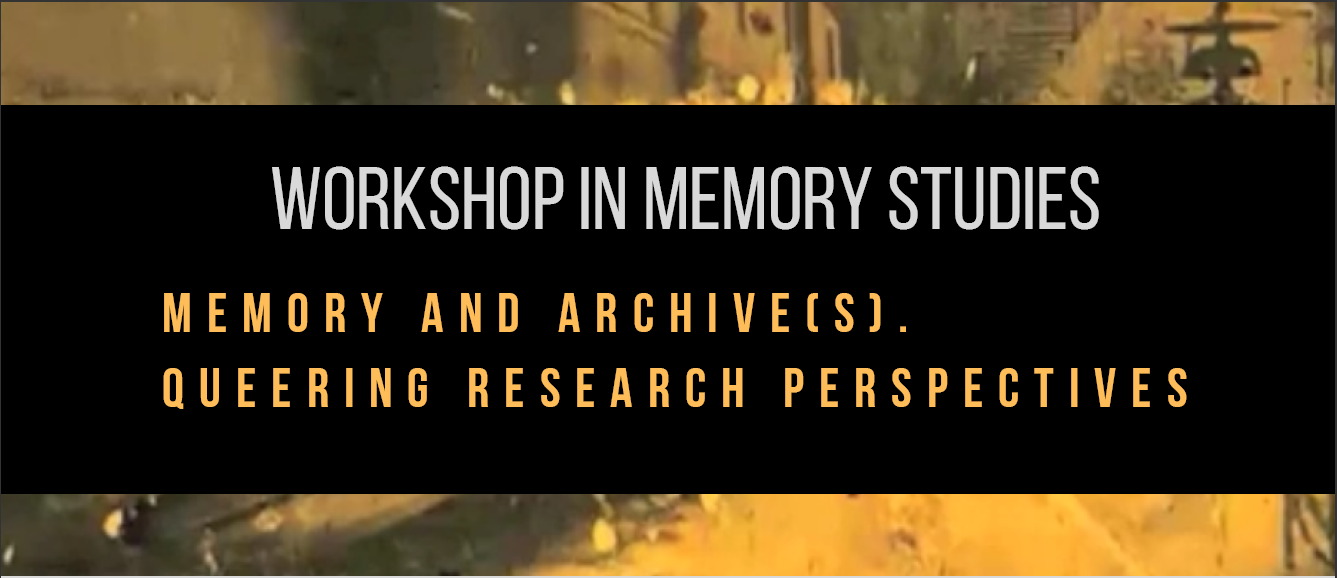 ENROLMENT FORM:*payment by bank transfer: NIB: 003300000017013412105 IBAN: PT50 0033 0000 0017 0134 1210 5 SWIFT: BCOMPTPL To enrol in this workshop, please send this form to workshopmemorystudiesucp@gmail.com alongside proof of payment of enrolment fee.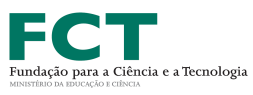 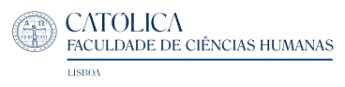 Name: University/Institution:Address:CC/Passport no.:NIF:E-mail:Phone no.:Enrolment fee (€20)*CECC Member (free)